В первый день зимы БУ «Сургутский районный центр социальной адаптации» проведен день открытых дверей.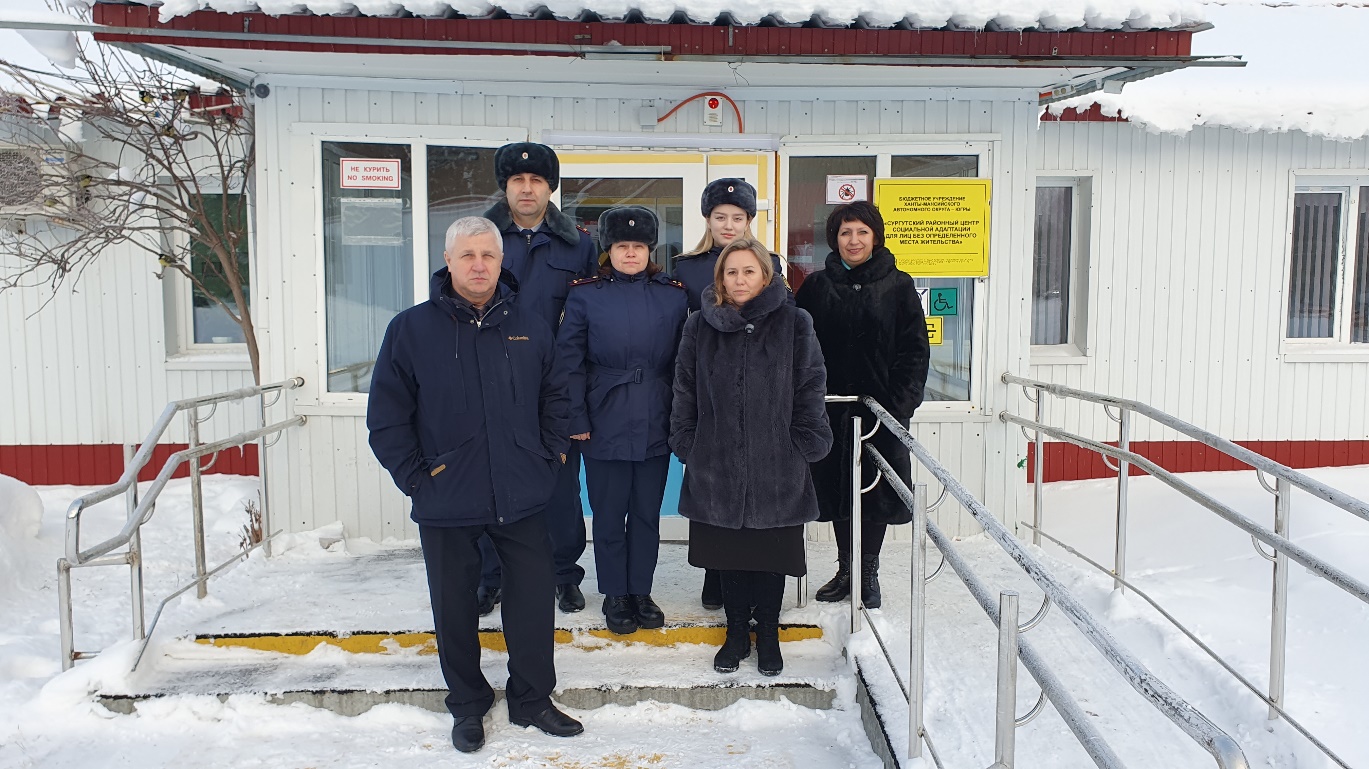 На этот раз гостями учреждения стали наши партнеры: 	Алимагамедов Али Мухурович -  врио заместителя начальника ФКУ ИК-11 УФСИН России по ХМАО-Югре;	Черевань Олеся Васильевна - член попечительского совета нашего учреждения,  старший специалист по социальной работе с осужденными, ФКУ ИК-11 УФСИН России по ХМАО-Югре;	Насруллаева Мадина Рамазановна - младший инспектор группы надзора  ИУФИЦ при ФКУ ЛИУ-17 УФСИН России по ХМАО-Югре;прихожане местной религиозной организации «Римско-католической церкви», и настоятель - отец Марэк Ящковски. 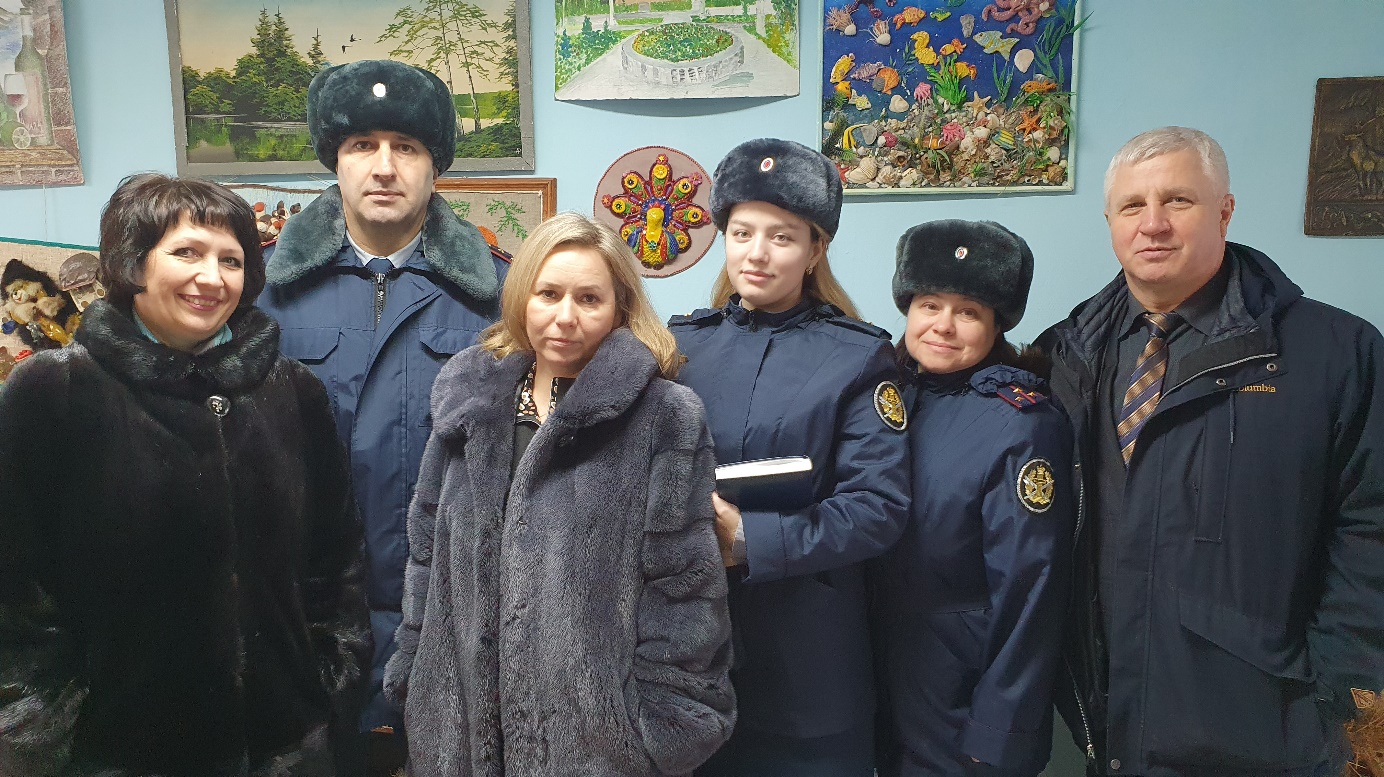 	Для приглашенных гостей была организована и проведена обзорная экскурсия. Сотрудники центра презентовали работу учреждения, поделились опытом работы и ответили на все интересующие вопросы.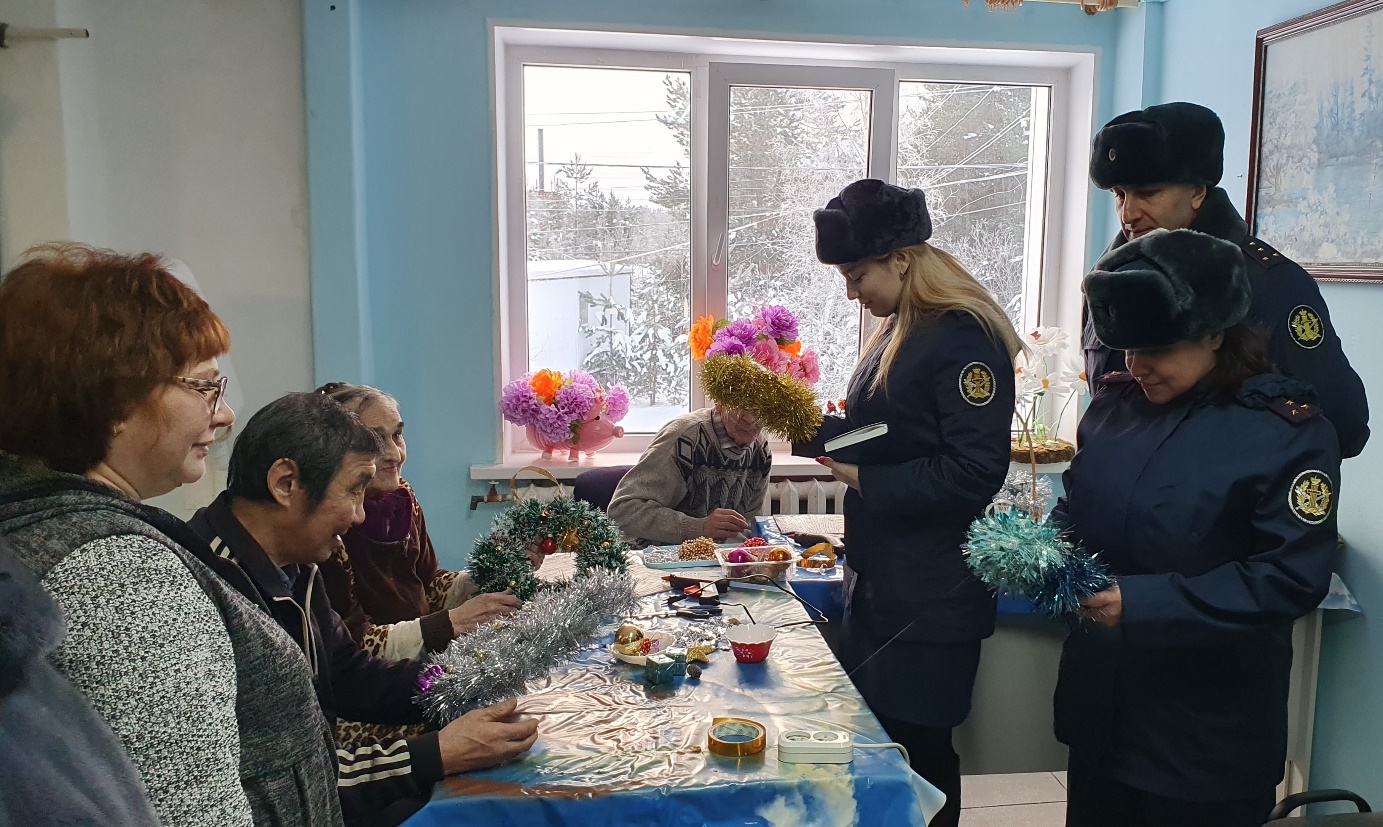 Также гости приняли участие в  мастер-классе «Новогодняя фантазия», который провела Каталымова Е.Ю. - инструктор по труду;пообщались на духовные темы с настоятелем Местной религиозной организации «Римско- католической церкви», отцом Марэком  Ящковски;в рамках дня открытых дверей гости посетили мероприятие посвященное Международному дню инвалида «Мир безграничных возможностей» с просмотром видеоролика о создании  «Центра адаптивного  спорта Югры».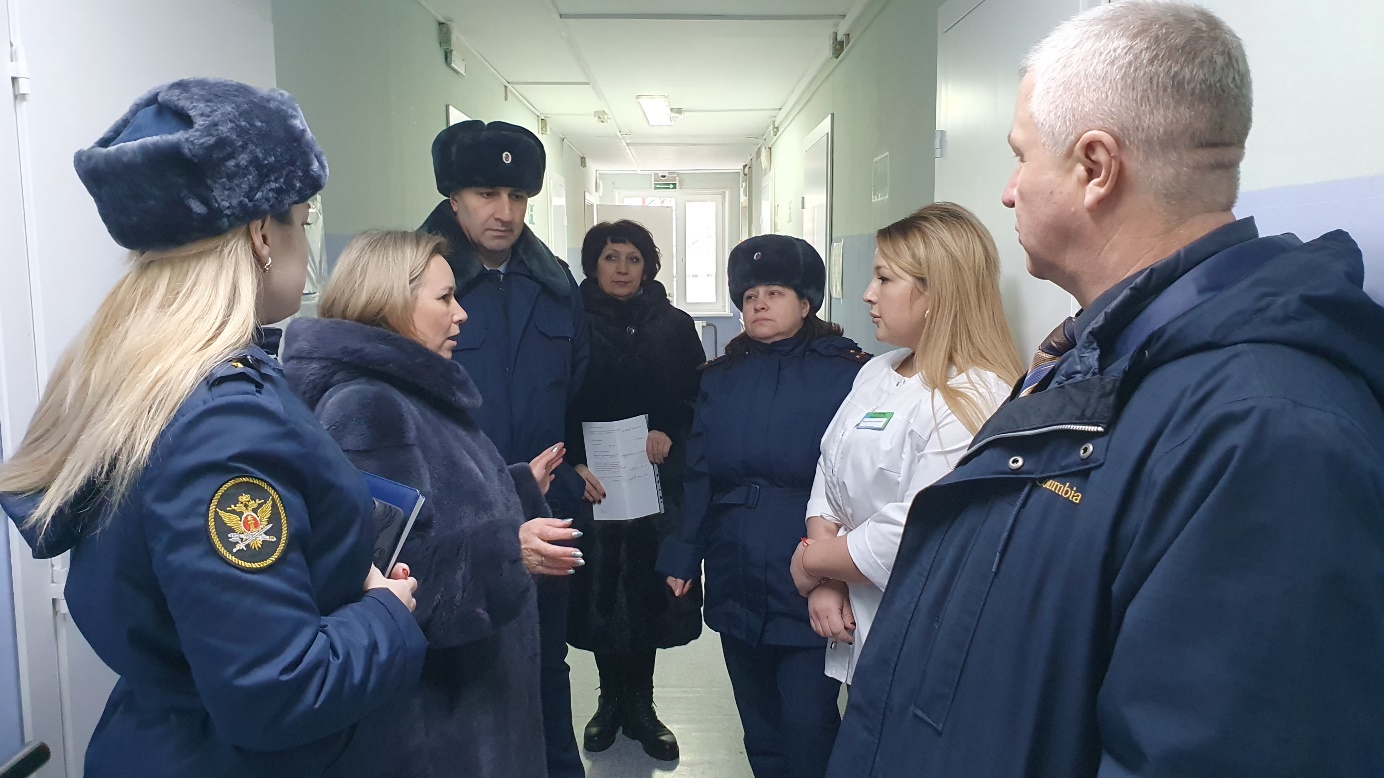 